	       КАРАР	                                                    ПОСТАНОВЛЕНИЕ      О проведении публичных слушаний по проекту планировки и проекта межевания территории объекта «Техническое перевооружение напорных нефтепроводов Илишевского нефтяного месторождения. Оснащение КППОУ. 2020г.»            В соответствии с Законом Российской Федерации от 06.10.2003г. №131-ФЗ «Об общих принципах организации местного самоуправления в Российской Федерации» и Устава сельского поселения Юнновский сельсовет муниципального района Илишевский район Республики Башкортостан, Администрация сельского поселения Юнновский сельсовет муниципального района Илишевский район Республики Башкортостан ПОСТАНОВЛЯЮ  1.Провести публичные слушания «28» февраля 2020 г. 12:00 часов в Администрации  сельского поселения Юнновский сельсовет МР Илишевский район Республики Башкортостан (РБ, Илишевский район, c. Верхнеяркеево, ул. Свердлова, 55). 2.Дополнительно ознакомиться с проектом планировки и проектом межевания территории объекта «Техническое перевооружение напорных нефтепроводов Илишевского нефтяного месторождения. Оснащение КППОУ. 2020г.» можно в администрации сельского поселения Юнновский сельсовет, расположенной по адресу: Республика Башкортостан, Илишевский район, c. Верхнеяркеево, ул. Свердлова, 55,                               Тел.: 8(34762) 5-62-33.Прием заявлений от граждан на выступление осуществить в администрации сельского поселения Юнновский сельсовет, расположенной по адресу: Республика Башкортостан, Илишевский район, c. Верхнеяркеево, ул. Свердлова, 55, Тел.: 8(34762) 5-62-33.  3.Настоящее постановление обнародовать в здании администрации сельского поселения Юнновский сельсовет муниципального райрона Краснокамский район Республики Башкортостан по адресу: РБ, Илишевский район, c. Верхнеяркеево, ул. Свердлова, 55 и на официальном сайте сельского поселения Юнновский сельсовет муниципального райрона Илишевский район Республики Башкортостан по электронному адресу: http://akbas-roza@yandex.ru /.4.Контроль за исполнением настоящего постановления оставляю за собой.Глава администрации сельского поселенияЮнновский сельсовет муниципального районаИлишевский район Республика Башкортостан	                             А.М. Шайхайдаров«03»февраль2020 й.№8  «03»февраля  2020  г.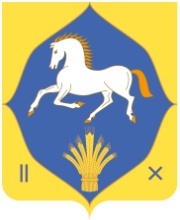 